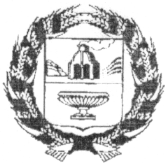 СОВЕТ ДЕПУТАТОВ ТЯГУНСКОГО СЕЛЬСОВЕТАЗАРИНСКОГО РАЙОНА  АЛТАЙСКОГО КРАЯРЕШЕНИЕ16.06.2022      					      				   	№21ст. ТягунОб утверждении председателя Мандатной комиссии Совета депутатов Тягунского сельсовета восьмого созываВ соответствии с п.4 ст.32 Устава  муниципального образования Тягунский сельсовет Заринского района Алтайского края Совет депутатов РЕШИЛ:1.Утвердить  председателем Мандатной   комиссии   Совета депутатов Тягунского сельсовета восьмого созыва Агаркову Маргариту Александровну - депутат по избирательному округу №9.2.Настоящее решение вступает в силу с момента его принятия.Председательствующий на первойсессии Совета депутатов      Тягунского сельсовета		                                                    Г.Ж. Лакирбайя